МИНИСТЕРСТВОЭКОНОМИЧЕСКОГО РАЗВИТИЯ ПРИДНЕСТРОВСКОЙ МОЛДАВСКОЙ РЕСПУБЛИКИП Р И К А Зот 13 февраля 2018 года							                    № 115г. ТираспольО введении в действие и отмене нормативных документов по стандартизации на территорииПриднестровской Молдавской Республики(опубликование в газете «Приднестровье» от 22 февраля 2018 года № 33)В соответствии с Законом Приднестровской Молдавской Республики от 23 ноября 1994 года «О стандартизации» (СЗМР 94-4) с изменениями и дополнением, внесенным законами Приднестровской Молдавской Республики от 22 июля 1999 года № 185-ЗИД (СЗМР 99-3), от 6 апреля 2000 года № 271-ЗИД (СЗМР 00-2), от 4 мая 2000 года № 290-ЗД (СЗМР 00-2), от 10 июля 2002 года № 152-ЗИД-III (САЗ 02-28), от 12 марта 2004 года № 397-ЗИ-III (САЗ 04-11), от 28 декабря 2007 года № 374-ЗД-IV (САЗ 07-53), от 10 апреля 2009 года № 719-ЗД-IV (САЗ 09-15), от 5 апреля 2016 года № 64-ЗИ-VI (САЗ 16-14), Постановлением Верховного Совета Приднестровской Молдавской Республики от 21 мая 2002 года № 584 «О признании рамочной нормой права на территории Приднестровской Молдавской Республики Соглашения «О проведении согласованной политики в области стандартизации, метрологии и сертификации» (с оговоркой) Межгосударственного совета по стандартизации, метрологии и сертификации» (САЗ 02-21), на основании ходатайства ЗАО «Бендерский пивоваренный завод» и в целях актуализации нормативной базы стандартов, п р и к а з ы в а ю:1. Ввести в действие на территории Приднестровской Молдавской Республики в качестве государственного стандарта Приднестровской Молдавской Республики с редакционными изменениями, соответствующими требованиям законодательства Приднестровской Молдавской Республики, следующий межгосударственный стандарт:ГОСТ 29294-2014 «Солод пивоваренный. Технические условия». 2. В связи с введением в действие ГОСТ ISO 2234-2014 «Упаковка. Тара транспортная наполненная и единичные грузы. Методы испытаний на штабелирование при статической нагрузке» Приказом Министерства промышленности и регионального развития Приднестровской Молдавской Республики от 3 июля 2017 года № 388 «О введении в действие и отмене нормативных документов по стандартизации на территории Приднестровской Молдавской Республики» отменить действие ГОСТ 25014-81 «Тара транспортная наполненная. Методы испытания прочности при штабелировании» в части методов 1, 2, 3.3. В связи с введением в действие ГОСТ 9142-2014 «Ящики из гофрированного картона. Общие технические условия» Приказом Министерства промышленности и регионального развития Приднестровской Молдавской Республики от 3 июля 2017 года № 388 «О введении в действие и отмене нормативных документов по стандартизации на территории Приднестровской Молдавской Республики» отменить действие:а) ГОСТ 9421-80 «Картон тарный плоский склеенный. Технические условия» в части картона для изготовления тары для пищевой продукции;б) ГОСТ 7933-89 «Картон для потребительской тары. Общие технические условия» в части картона для изготовления потребительской тары для пищевой продукции.4. В связи с введением ГОСТ 33932-2016 «Огурцы свежие, реализуемые в розничной торговле. Технические условия» Приказом Министерства промышленности и регионального развития Приднестровской Молдавской Республики от 9 октября 2017 года № 555 «О введении в действие и отмене нормативных документов по стандартизации на территории Приднестровской Молдавской Республики» (опубликование в газете «Приднестровье» от 14 октября 2017 года № 190) отменить ГОСТ 1726-85 «Огурцы свежие. Технические условия» в части огурцов свежих, реализуемых для потребления в свежем виде.5. В связи с введением ГОСТ 33952-2016 «Капуста цветная свежая. Технические условия» Приказом Министерства промышленности и регионального развития Приднестровской Молдавской Республики от 9 октября 2017 года № 555 «О введении в действие и отмене нормативных документов по стандартизации на территории Приднестровской Молдавской Республики» (опубликование в газете «Приднестровье» от 14 октября 2017 года № 190) отменить ГОСТ 7968-89 «Капуста цветная свежая. Требования при заготовках, поставках и реализации» в части поставляемой и реализуемой продукции.6. На официальном сайте Министерства экономического развития Приднестровской Молдавской Республики (http://minregion.gospmr.org/index.php/gos-reestry) в двухнедельный срок со дня официального опубликования настоящего Приказа разместить  текст либо ссылку на сайт, содержащий текст введенного стандарта, согласно пункту 1 настоящего Приказа.7. Настоящий Приказ вступает в силу со дня, следующего за днем его официального опубликования в газете «Приднестровье».Заместитель Председателя Правительства Приднестровской Молдавской Республики –министр                                                                                                            С.А. Оболоник  МИНИСТЕРУЛ ДЕЗВОЛТЭРИЙ ЕКОНОМИЧЕАЛ РЕПУБЛИЧИЙМОЛДОВЕНЕШТЬ НИСТРЕНЕ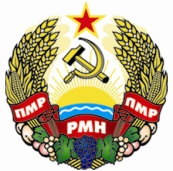 МIНIСТЕРCТВО ЕКОНОМIЧНОГО РОЗВИТКУПРИДНIСТРОВСЬКОIМОЛДАВСЬКОI РЕСПУБЛIКИ